INDIAN INSTITUTE OF TECHNOLOGY MADRAS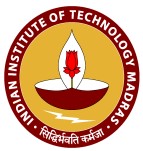 Academic Calendar – EVEN Semester Jan-May 2016Academic Calendar for Even Semester (Jan-May 2016) Days  	January  2016 February 2016 March 2016 April 2016 May 2016 June 2016 Sat Sun 1 	 Mon 1  2 	End Sem-C Tue 2  1 3 	End Sem-D 	Wed 3  2 Last date for handing over of Quiz-I papers 4 	DD/ M.Tech/ MBA Last date for submission of Project report 1 	Enrollment of DD/ MTech project Thu 4  3 Mid Sem5 	End Sem-E 2 	 Fri 1 	Shaastra 5  4 1 6 	End Sem-F 3 	 Sat 2 	Shaastra 6 GATE 2016 5 2 7 	 4 	 Sun 3 	Shaastra    7 GATE 2016/ JAM 2016 6 3 8 	 5 	 Mon 4 Make up/ Supplementary week  / Shaastra 8 HoDs Meeting 7 Class committee week/ 1st TTC meeting-JN2016 4 9 	End Sem-G/HoDs Meeting 6 	BAR Meeting Tue 5 	 Shaastra 9  8 5 10 Vacation commences/HoD Meeting/B.Tech/M.Sc. Last date for Submission of Project  Report 7 	D&WC Meeting Wed 6 	MS/Ph.D Admission/ Last date for fee payment for JanMay 2016 semester / Saarang 10 D&WC Meeting 9 6 Last date for handing over of Quiz-II papers 11  8 	P&AC Meeting Thu 7 	MS/Ph.D Orientation/  Saarang 11 P&AC Meeting 10 7 2nd  TTC meeting-JN2016 12 DD/M.Tech/MBA - Last date  for Conducting viva 9 	MoU sub-committee Fri 8 Photo session and Data entry for MS/Ph.D 12 MoU subcommittee 11 8 Ugadi 13  10 Last date for submission report by project extn. Students / BAC Meeting Sat 9 	Saarang/ TA Orientation for M.S/Ph.D 13  12 9 14  11 	 Sun 10 	Saarang 14  13 10 15  12 	 Mon 11 Enrolment at Dept./ Commencement of classes  HoDs Meeting 15 Quiz-I A / BAC Meeting 14 HoDs Meeting 11 TCF / Registration week / HoDs Meeting/ Thursday Time Table 16 Class committee week/ B.Tech./ M.Sc – Last date for Conducting viva 13 	Online fees payment for Jul – Nov 2016 commences / HoDs Meeting Tue 12  16 Quiz-I B/ BAR Meeting 15 Last date for dropping / conversion to Pass/Fail courses 12 17 4th  TTC meeting-JN2016 14 	 Wed 13 Last date for sending  make up/ supplementary grade 17 Quiz-I C 16 Last date for handing over of mid sem papers 13 18  15 	 Thu 14 Last date for Enrolment with  fine  18 Quiz-I E  17 Quiz-II E 14 Dr. Ambedkar’s Birthday /  Tamil New Year Day  19 Last date for uploading                 grades in workflow 16 	 Fri 15 Pongal 19 Quiz-I F 18 Quiz-II F 15 20  List of courses for which grades are not received to HoDs 17 	Last date for course registration for Jul– Nov. 2016 semester with fine Sat 16 TA Orientation for M.S/Ph.D 20  19 16  Extra class 221 Budha Purnima 18 	 Sun 17  21  20 17 22  19 	 Mon 18 Last date for Adding of  Courses 22 Quiz-I G (Interchange of A&G slots) 21 Quiz-II A 18 23 TCF reports to be sent to faculty 20 Last date for conducting Viva for project  extension students Tue 19 HoDs to submit changes in courses thro’ workflo 23  Quiz-I D (Interchange of B&D slots) /    Tutorial 222 Quiz-II B 19 24 DD/M.Tech/MBA – Last date for submission of Project grades 21 	 Wed 20  24  23 Quiz-II C 20 Mahavir Jayanti /25  22 Last date for submission of  Project grades for project  extension students Thu 21  25  24 Holi  Non-Instructional Day  21 3rd  TTC meeting-JN2016 / Tutorial 426  23  Fri 22 Last date for  resolving ‘I’      grades of Jul-Nov 2015 26  25 Good Friday  22 TPA Evaluation - 127 B.Tech/M.Sc - Last date for  Submission of Project grade 24  Sat 23  27  Extra Class 126 23  TPA Evaluation - 228  25  Sun 24  28  27 24 29  26  Mon 25 Class Committee Week 29  28 Quiz-II G (Interchange of  A&G slots) 25 Friday Timetable 30  27  Tue 26 Republic Day 29 Quiz-II D  (Interchange of  B&D slots)  / Tutorial 326 Compilation of attendance / last instructional day 31  28  Wed 27  30 27 29  Thu 28  Tutorial 131 TPA - Mid term 28 End Sem-A 30  Fri 29  29 End Sem-B Sat 30  GATE 2016 30 Sun 31  GATE 2016 Working  Days                         10 Working  Days                         10  	                   18 19 11 Cumulative Working Days      10 Cumulative Working Days      10  	28 47 58 Slot I  Quiz II  Quiz End Semester A 15.02.2016 (Mon.) 21.03.2016 (Mon.) 28.04.2016 (Thu.) B 16.02.2016 (Tue.) 22.03.2016 (Tue.) 29.04.2016 (Fri.) C 17.02.2016 (Wed.) 23.03.2016 (Wed.) 02.05.2016 (Mon.) D 23.02.2016 (Tue.) (Interchange of B&D slots) 29.03.2016 (Tue.) (Interchange of B&D slots) 03.05.2016 (Tue.) E 18.02.2016 (Thu.) 17.03.2016 (Thu.) 05.05.2016 (Thu.) F 19.02.2016 (Fri.) 18.03.2016 (Fri.) 06.05.2016 (Fri.) G 22.02.2016 (Mon.) (Interchange of A&G slots) 28.03.2016 (Mon.) (Interchange of  A&G slots) 09.05.2016 (Mon.) Commencement of payment of semester fees for Jan - May. 2016 semester through online 01.12.2015 Make up / Supplementary Exam week 04.01.2016 to 08.01.2016 Last date for Payment of semester fees with late fees of Rs. 250/- 06.01.2016 Commencement of classes / Enrolment in the Department for Jan – May  2016 semester 11.01.2016 Teacher Course Feedback & Registration Week 11.04.2016 to 15.04.2016 Compilation of Attendance – Announcement in class  26.04.2016 Vacation commences from 10.05.2016 Enrollment of department for commencement of Dual Degree/M.Tech projects 01.06.2016 Commencement of payment of semester fees for July – Nov. 2016 through online 13.06.2016 Last date for course registration for July – Nov. 2016 semester with fine 17.06.2016 Commencement of classes for Jul-Nov. 2016 semester / Enrolment in the Department 01.08.2016 Programme Last date for submission of project report Last date for conduct of viva-voce exams. Submission of project grades to Academic Section Dual Degree/M.Tech/MBA 04.05.2016 12.05.2016 24.05.2016 B.Tech./M.Sc. 10.05.2016 16.05.2016 27.05.2016 Extension of Project with a fee of Rs.1,500/- for all programmes 10.06.2016 20.06.2016 22.06.2016 